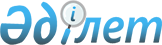 Елді мекендерден тыс орналасқан өнеркәсіп жерлеріне салынатын базалық салық ставкалары туралы
					
			Күшін жойған
			
			
		
					Оңтүстік Қазақстан облысы Түркістан қалалық мәслихатының 2009 жылғы 23 ақпандағы N 16/120-IV шешімі. Оңтүстік Қазақстан облысы Түркістан қаласының Әділет басқармасында 2009 жылғы 25 наурызда N 14-4-65 тіркелді. Күші жойылды - Оңтүстік Қазақстан облысы Түркістан қалалық мәслихатының 2012 жылғы 20 желтоқсандағы № 10/62-V Шешімімен      Күші жойылды - Оңтүстік Қазақстан облысы Түркістан қалалық мәслихатының 2012.12.20 № 10/62-V Шешімімен.

      Қазақстан Республикасының "Салық және бюджетке төленетін басқа да міндетті төлемдер туралы" Кодексінің (Салық кодексі) 383-бабының 1 тармағы, 387-бабының 1 тармағына және Қазақстан Республикасының "Қазақстан Республикасындағы жергілікті мемлекеттік басқару туралы" Заңының 6 бабына сәйкес Түркістан қалалық мәслихаты

ШЕШТІ:



      1. Елді мекендерден тыс орналасқан өнеркәсіп жерлеріне (автотұраққа, паркинге, автомобильге май құю станцияларына бөлінген (бөліп шығарылған) және казино орналасқан жерлерді қоспағанда) салынатын базалық салық ставкасын 50 процентке жоғарылатылсын.

      Ескерту. 1-тармаққа өзгерту енгізілді - Оңтүстік Қазақстан облысы Түркістан қалалық мәслихатының 2011.03.02 N 42/287-IV Шешімімен.  



      2. Осы шешім ресми жарияланған күнінен бастап күнтізбелік он күн өткен соң қолданысқа енгізіледі.          Қалалық мәслихаттың

      кезектен тыс он алтыншы

      сессиясының төрағасы                       Ү.Жүсіпбаев       Қалалық мәслихат хатшысы                   Ғ.Рысбеков
					© 2012. Қазақстан Республикасы Әділет министрлігінің «Қазақстан Республикасының Заңнама және құқықтық ақпарат институты» ШЖҚ РМК
				